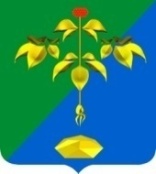 АДМИНИСТРАЦИЯ ПАРТИЗАНСКОГО ГОРОДСКОГО ОКРУГАПРИМОРСКОГО КРАЯП О С Т А Н О В Л Е Н И Е18 августа 2021г.                                                                                       № 1441-паО внесении изменений в постановление администрации Партизанского городского округа от 25.06.2021 года № 1154-па «Об утверждении Порядка предоставления грантов в форме субсидий в рамках системы персонифицированного финансирования дополнительногообразования детей в Партизанском городском округе»В соответствии Постановлением Правительства Российской Федерации от 18 сентября  № 1492 «Об общих требованиях к нормативным правовым актам, муниципальным правовым актам, регулирующим предоставление субсидий, в том числе грантов в форме субсидий, юридическим лицам, индивидуальным предпринимателям, а также физическим лицам - производителям товаров, работ, услуг, и о признании утратившими силу некоторых актов Правительства Российской Федерации и отдельных положений некоторых актов Правительства Российской Федерации», Постановлением Администрации Приморского края                   от 12 августа 2019 года № 528-па «О внедрении целевой модели развития региональной системы дополнительного образования детей Приморского края», на основании статей 29, 32 Устава Партизанского городского округа администрация Партизанского городского округаПОСТАНОВЛЯЕТ:Внести следующие изменения в Порядок предоставления грантов в форме субсидий в рамках системы персонифицированного финансирования дополнительного образования детей в Партизанском городском округе, утвержденный постановлением администрации Партизанского городского округа от 25 июня 2021 года № 1154-па  (далее – Порядок):- раздел II Порядка   дополнить пунктом 12.1 следующего содержания:«12.1. В день принятия Комиссией решения о предоставления гранта в форме субсидии поставщику образовательных услуг Уполномоченный орган проводит оценку достаточности бюджетных ассигнований по соответствующему разделу, подразделу, целевой статье, группе (группе и подгруппе) видов расходов классификации расходов бюджетов для заключения Соглашения о предоставлении из бюджета Партизанского городского округа субсидий на обеспечение персонифицированного финансирования дополнительного образования детей (далее - Соглашение).При установлении факта недостаточности бюджетных ассигнований по соответствующему разделу, подразделу, целевой статье, группе (группе и подгруппе) видов расходов классификации расходов бюджетов для заключения Соглашения Уполномоченный орган предоставляет в Финансовое управление администрации Партизанского городского округа (далее – Финансовое управление) предложения о перераспределении бюджетных ассигнований.Внесение изменений в сводную бюджетную роспись осуществляется Финансовым управлением в соответствии с утвержденным Порядком составления и ведения сводной бюджетной росписи бюджета Партизанского городского округа.»;- подпункт 1 пункта 26 раздела VI Порядка изложить в следующей редакции:«1) на регулярной основе, ежемесячно, не позднее 5-го числа текущего месяца.По результатам перерасчета Уполномоченный орган проводит оценку достаточности бюджетных ассигнований по соответствующему разделу, подразделу, целевой статье, группе (группе и подгруппе) видов расходов классификации расходов бюджетов. При установлении факта недостаточности бюджетных ассигнований по соответствующему разделу, подразделу, целевой статье, группе (группе и подгруппе) видов расходов классификации расходов бюджетов Уполномоченный орган предоставляет в Финансовое управление предложения о перераспределении бюджетных ассигнований, подтверждающие обоснованность предлагаемого перераспределения бюджетных ассигнований, включающие информацию об объемах средств обеспечения сертификатов, зарезервированных для договоров об образовании, заключенных с поставщиками образовательных услуг, заявок на заключение договоров об образовании суммарно по каждому типу поставщиков образовательных услуг (по соответствующему разделу, подразделу, целевой статье, группе (группе и подгруппе) видов расходов классификации расходов бюджетов), а также (при необходимости) дополнительные соглашения  к Соглашениям на уменьшение размеров грантов в форме субсидий. Внесение изменений в сводную бюджетную роспись осуществляется Финансовым управлением в соответствии с утвержденным Порядком составления и ведения сводной бюджетной росписи бюджета Партизанского городского округа.».2. Настоящее постановление подлежит официальному опубликованию (обнародованию) в газете «Вести», размещению на официальном сайте в информационно-телекоммуникационной сети «Интернет» и вступает в силу после его опубликования.3. Контроль за исполнением настоящего постановления возложить на заместителя главы администрации по социальным вопросам И.В. Понитаева.Глава городского округа                                                               	О.А. Бондарев